GOVE RNO DO ESTADO DE RONDÔNIA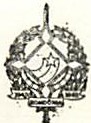 GOVERNADOR IA                 DECRETO Nº 2257 DE 06 DE JUNHO DE 1984.O GOVERNADOR DO ESTADO DE RONDONIA, de acordocom o Decreto-Lei nº 059 de 28 de junho de 1982, e tendo em vista o que consta do Processo nº 1008/003321,R E S O L V E:DISPENSAR a servidora ROSANE DERLINSKI BRITOE CUNHA, ocupante do emprego de Psicóloga Clínica, cadastro nº 33.626, da Função de Confiança de Assistente-III, Código: DAI-2-NS do Grupo: Direção e Assistência Intermediaria do Hospital de Base "Dr. Ary Pinheiro", para a qual foi designada pelo Decreto de 19 de agosto de 1983, publicado no DO/RO nº 411 de 15.09..83.               Janilene Vasconcelos de Melo                         Governadora em Exercício                         Teobaldo De Monticello Pinto Secretário de Estado da Administração